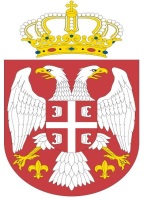 И Н Ф О Р М А Ц И Ј А  О   П И К Т О Г Р А М И М АИ Н Ф О Р М А Ц И Ј А  О   П И К Т О Г Р А М И М АНа шта треба обратити пажњуПиктограм опасности Експлозивне хемикалијеДржати даље од извора топлоте / варница / отвореног пламена / врућих површина. Забрањено пушење.Складиштити у простору са добром вентилацијом Носити заштитне рукавице Ризик од експлозије у случају пожара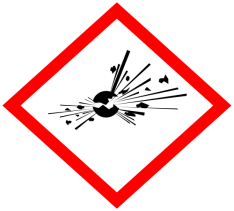 Запаљиве хемикалијеНе прскати на отворени пламен или други извор паљењаДржати даље од извора топлоте / варница / отвореног пламена / врућих површина. Забрањено пушење.Складиштити у простору са добром вентилацијом. Чувати амбалажу добро затворену. 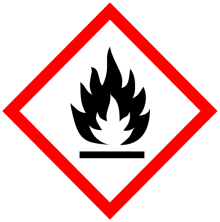 Оксидујуће хемикалијеДржати даље од извора топлоте / варница / отвореног пламена / врућих површина. Забрањено пушење.Складиштити у простору са добром вентилацијом Носити заштитне рукавице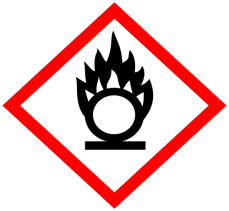 Гасови под притискомЗаштитити од сунчеве светлости и других извора топлотеНосити рукавице које штите од хладноће Отопити смрзнуте делове млаком водом. Не трљати повређене површине.Ако дође до излагања, позвати Центар за контролу тровања или посетити лекара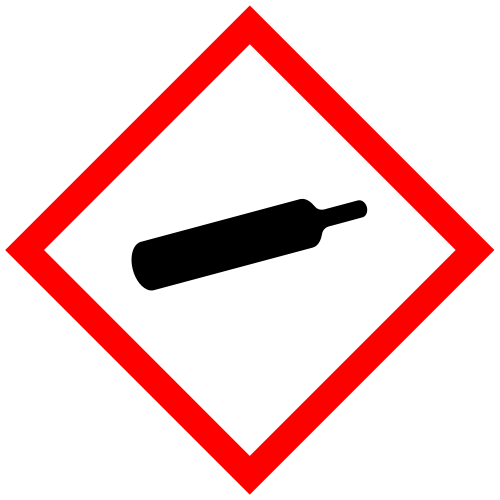 Хемикалије корозивне за металеМогу бити корозивне за метале (нагризају металне површине)Чувати само у оригиналној амбалажи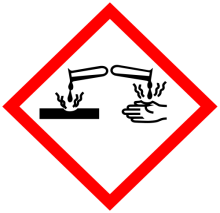 Хемикалије које изазивају корозивно оштећење кожеИзазивају тешке опекотине коже и оштећење ока. Носити заштитне рукавицеНе удисати прашину / дим / гас / маглу / пару / спрејАко дође до излагања, детаљно опрати изложене делове телаЧувати само у оригиналној амбалажиХемикалије класификоване као акутно токсичне Не јести, не пити и не пушити приликом руковања овим производомДетаљно опрати изложене делове телаАко се прогута, хитно позвати Центар за контролу тровања или лекара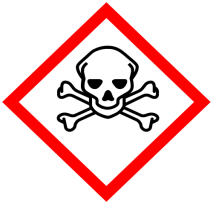 Иритативне, штетне и хемикалије које могу да изазову алергијске реакције на кожи/хемикалије које могу да оштете озонски омотач Не дозволити контакт са очима, кожом или одећом. Носити заштитне рукавицеДетаљно опрати изложене делове тела Не удисати прашину / дим/ гас / маглу / пару / спреј Користити само на отвореном или у добро проветреном просторуСкладиштити у простору са добром вентилацијом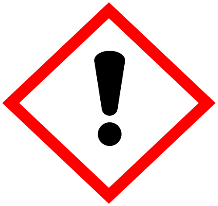 Хемикалије које могу изазвати оштећење одређених органа/хемикалије које могу изазвати алергијске реакције дисајних органа/карциногене, мутагене, хемикалије токсичне по репродукцијуНе удисати прашину / дим / гас / маглу / пару / спрејНе јести, не пити и не пушити приликом руковања овим производомУ случају неадекватне вентилације носити опрему за заштиту респираторних органаДетаљно опрати изложене делове телаАко се удише, изнети повређену особу на свеж ваздух и обезбедити да се одмара у положају који не омета дисање Ако се прогута, позвати Центар за контролу тровања или посетити лекара. Не изазивати повраћање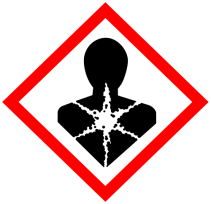 Хемикалије опасне по животну срединуВеома токсичне по живи свет у води са дуготрајним последицамаИзбегавати испуштање / ослобађање у животну средину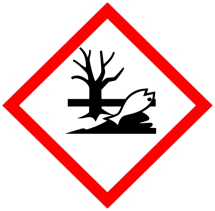 